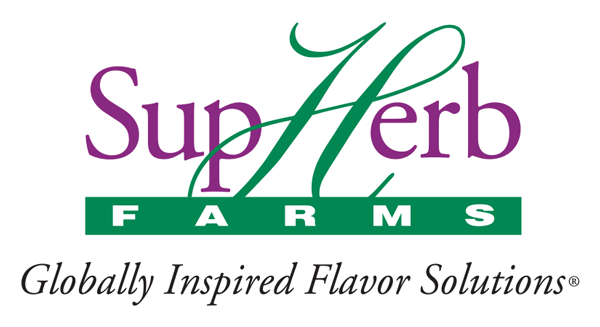 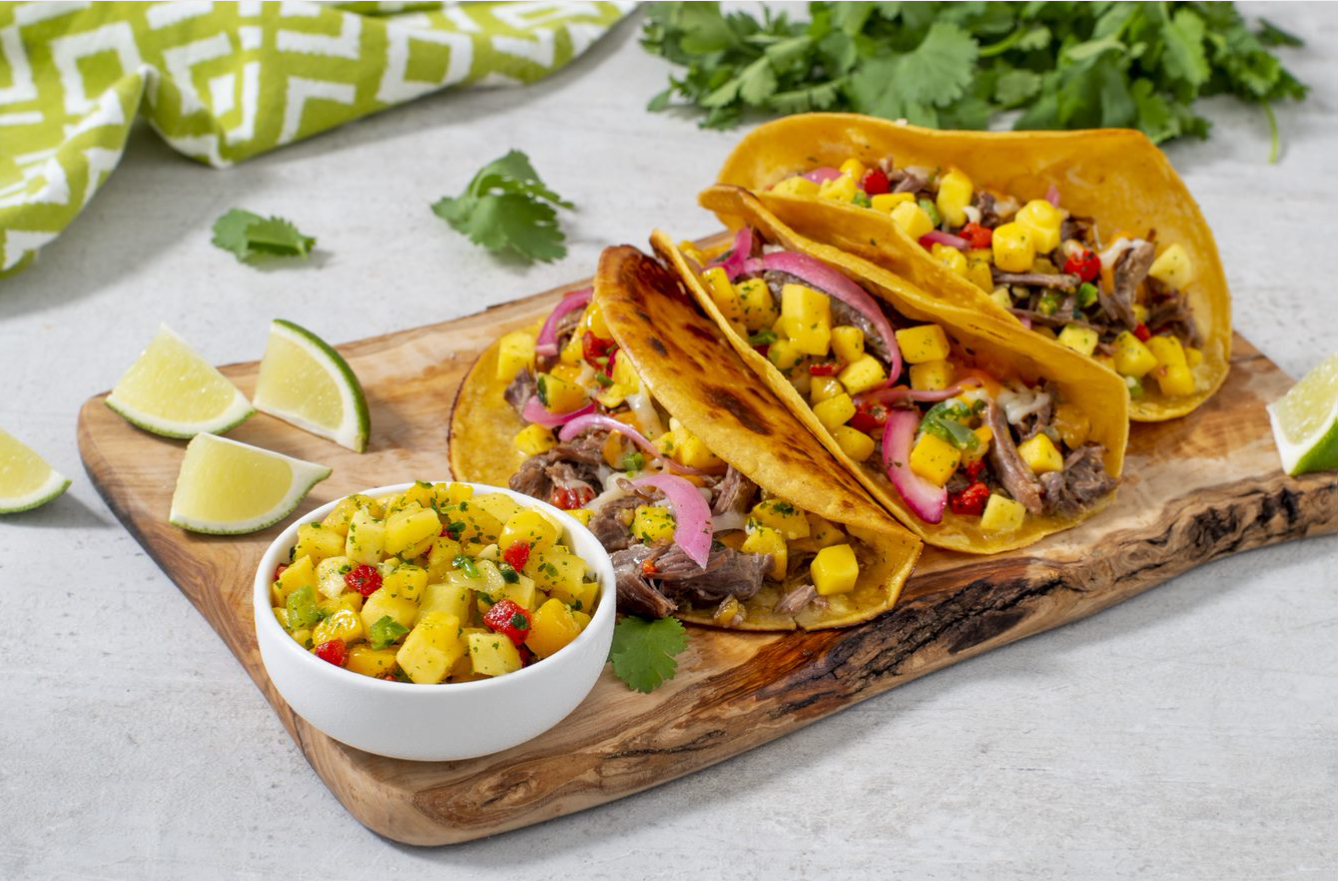 Mango Birria TacosYield: 6 servings PREPARATIONSeason beef with salt and pepper and transfer to slow cooker. Add 1 cup SupHerb Farms® Mango Salsa Blend, broth and cinnamon; stir to coat. Cover and cook on LOW for 6 to 8 hours (or on HIGH for 3 to 4 hours), until meat is very tender. Transfer beef to cutting board; using 2 forks, shred beef.Divide shredded beef and cheese among tortillas. Fold tortillas in half to enclose filling. Brush 1 tbsp of drippings from birria liquid in large skillet set over medium-high heat. In batches to avoid crowding, cook tacos, turning once, for 2 to 4 minutes or until tortillas are lightly golden and cheese has melted, adding more drippings as needed to the skillet. TO SERVEArrange 3 tacos with 1/4 cup hot broth and 1/4 cup SupHerb Farms® Mango Salsa Blend for each serving. TIPGarnish with pickled red onion, cilantro and avocado slices if desired.IngredientsMeasurementsNutrition Facts(Per Serving)Beef chuck pot roast, cut into 4-inch chunks3 lbsCalories #Fat #Cholesterol #Sodium #Carbohydrate #Fiber #Sugars #Protein #Salt 1 tsp Calories #Fat #Cholesterol #Sodium #Carbohydrate #Fiber #Sugars #Protein #Black pepper1 tsp Calories #Fat #Cholesterol #Sodium #Carbohydrate #Fiber #Sugars #Protein #SupHerb Farms® Mango Salsa Blend, divided2 1/2 cupsCalories #Fat #Cholesterol #Sodium #Carbohydrate #Fiber #Sugars #Protein #Beef broth2 cupsCalories #Fat #Cholesterol #Sodium #Carbohydrate #Fiber #Sugars #Protein #Ground cinnamon1/2 tsp Calories #Fat #Cholesterol #Sodium #Carbohydrate #Fiber #Sugars #Protein #Shredded Tex-Mex cheese blend4 1/2 cups  Calories #Fat #Cholesterol #Sodium #Carbohydrate #Fiber #Sugars #Protein #Corn tortillas (5 inches), warmed18 Calories #Fat #Cholesterol #Sodium #Carbohydrate #Fiber #Sugars #Protein #Dietary Statements